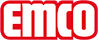 emco Bauemco TWINGUARD revêtement Nylonflor (NF) 18 NFType18 NFrésistanceforteprofilé porteurNylonflor-gommeHauteur env. (mm)18RevêtementBandes en Nylonflor et gomme resistantes à l'usure et imputrescibles, combinées à des profilés grattoirs en aluminium. Profilés grattoir disponibles en laiton ou en version anodisée (en option).écartement standard des profilés (mm): env.0 mm, structure ferméeColorisgrisnoirZebraliaisonTige filetée - rigidedimensionsLargeur du tapis:…... mm (longueur des profilés)Profondeur du tapis:…. mm (sens de passage)contactemco Benelux B.V. · Divisie Bouwtechniek · Veldrijk 2 · 8530 Harelbeke / BE · Tel. (+32) 056 224 978 · bouwtechniek@benelux.emco.de · www.emco-bau.com